¡Un saludo para todas!Programación de actividades : 03 noviembre- geometría y figuras planas  04 noviembre- Prueba Externa: Tres editores  05 noviembre – Prueba Externa: Tres editores  06 noviembre – asesoría y solución de dudas a través del WhatsApp Recuerden por favor subir las tareas al classroom.COLEGIO EMILIA RIQUELME   Actividades virtuales COLEGIO EMILIA RIQUELME   Actividades virtuales COLEGIO EMILIA RIQUELME   Actividades virtuales COLEGIO EMILIA RIQUELME   Actividades virtuales 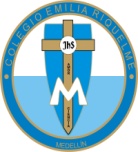 Fecha:03 de noviembreAsignatura:   MatemáticasGrado:7°Docente: Daniel Castaño AgudeloDocente: Daniel Castaño Agudelo